KARTA PRZEDMIOTUUwaga: student otrzymuje ocenę powyżej dostatecznej, jeżeli uzyskane efekty kształcenia przekraczają wymagane minimum.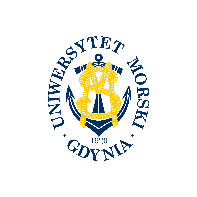 UNIWERSYTET MORSKI W GDYNIWydział Przedsiębiorczości i Towaroznawstwa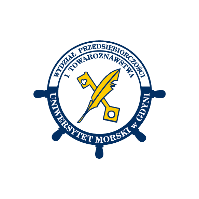 Kod przedmiotuNazwa przedmiotuw jęz. polskimSPOŁECZEŃSTWO INFORMACYJNE i CYFRYZACJAKod przedmiotuNazwa przedmiotuw jęz. angielskimINFORMATION SOCIETY AND DIGITIZATIONKierunekZarządzanieSpecjalnośćprzedmiot kierunkowyPoziom kształceniastudia pierwszego stopnia Forma studiówstacjonarneProfil kształceniaogólno akademickiStatus przedmiotuprzedmiot wybieralnyRygorzaliczenieSemestr studiówLiczba punktów ECTSLiczba godzin w tygodniuLiczba godzin w tygodniuLiczba godzin w tygodniuLiczba godzin w tygodniuLiczba godzin w semestrzeLiczba godzin w semestrzeLiczba godzin w semestrzeLiczba godzin w semestrzeSemestr studiówLiczba punktów ECTSWCLPWCLPIII2115Razem w czasie studiówRazem w czasie studiówRazem w czasie studiówRazem w czasie studiówRazem w czasie studiówRazem w czasie studiów15151515Wymagania w zakresie wiedzy, umiejętności i innych kompetencjiOgólna wiedza z zakresu rozwoju technologii informacyjnych.Cele przedmiotuPoznanie podstawowych zagadnień dotyczących rozwoju społeczeństwa informacyjnego i procesów cyfryzacji w państwach.Osiągane efekty kształcenia dla przedmiotu (EKP)Osiągane efekty kształcenia dla przedmiotu (EKP)Osiągane efekty kształcenia dla przedmiotu (EKP)SymbolPo zakończeniu przedmiotu student:Odniesienie do kierunkowych efektów kształceniaEKP_01rozumie definicje społeczeństwa informacyjnego oraz potrafi objaśniać cechy i funkcje je charakteryzujące oraz uwarunkowania jego rozwojuNK_W02, NK_W07EKP_02potrafi opisać infrastrukturę społeczeństwa informacyjnego oraz zna podstawowemierniki poziomu rozwoju społeczeństwa informacyjnegoNK_W02, NK_W04EKP_03potrafi wymienić najważniejsze dokumenty opisujące kierunki i strategie rozwojuspołeczeństwa informacyjnego w Polsce i Unii Europejskiej NK_W05, NK_W04EKP_04potrafi wskazać obszary stosowania technologii informatycznych w państwach oraz korzyści z procesu cyfryzacjiNK_W02, NK_W07NK_U01Treści programoweLiczba godzinLiczba godzinLiczba godzinLiczba godzinOdniesienie do EKPTreści programoweWCLPOdniesienie do EKPSpołeczeństwo, informacja. Typy społeczeństw. Geneza społeczeństwa informacyjnego w USA, Japonii, Europie. Definicje społeczeństwa informacyjnego wg IBM, Martina Bangemanna, OECD i in.3EKP_01, EKP_04Cechy charakteryzujące społeczeństwo informacyjne. Funkcje społeczeństwa informacyjnego. Uwarunkowania prawne, ekonomiczne i technologiczne rozwoju społeczeństwa informacyjnego.3EKP_01, EKP_02Infrastruktura społeczeństwa informacyjnego. Mierniki poziomu rozwoju społeczeństwa informacyjnego, Networked Readiness Index, DESI.3EKP_02Dokumenty określające kierunki rozwoju społeczeństwa informacyjnego w UE. Priorytety i cele europejskiej polityki w dziedzinie społeczeństwa informacyjnego i mediów wg strategii Komisji Europejskiej2EKP_03, EKP_04Geneza społeczeństwa informacyjnego w Polsce. Wizja i misja społeczeństwa informacyjnego w Polsce.2EKP_03, EKP_04Informatyzacja i cyfryzacja państwa. Rozwój usług e-administracji2EKP_03, EKP_04Łącznie godzin15Metody weryfikacji efektów kształcenia dla przedmiotuMetody weryfikacji efektów kształcenia dla przedmiotuMetody weryfikacji efektów kształcenia dla przedmiotuMetody weryfikacji efektów kształcenia dla przedmiotuMetody weryfikacji efektów kształcenia dla przedmiotuMetody weryfikacji efektów kształcenia dla przedmiotuMetody weryfikacji efektów kształcenia dla przedmiotuMetody weryfikacji efektów kształcenia dla przedmiotuMetody weryfikacji efektów kształcenia dla przedmiotuMetody weryfikacji efektów kształcenia dla przedmiotuSymbol EKPTestEgzamin ustnyEgzamin pisemnyKolokwiumSprawozdanieProjektPrezentacjaZaliczenie praktyczneInneEKP_01XEKP_02XEKP_03XEKP_04XKryteria zaliczenia przedmiotuPrezentacja rozwoju technologicznego kraju UE na podstawie danych statystycznych DESINakład pracy studentaNakład pracy studentaNakład pracy studentaNakład pracy studentaNakład pracy studentaNakład pracy studentaForma aktywnościSzacunkowa liczba godzin przeznaczona na zrealizowanie aktywnościSzacunkowa liczba godzin przeznaczona na zrealizowanie aktywnościSzacunkowa liczba godzin przeznaczona na zrealizowanie aktywnościSzacunkowa liczba godzin przeznaczona na zrealizowanie aktywnościSzacunkowa liczba godzin przeznaczona na zrealizowanie aktywnościForma aktywnościWCLLPGodziny kontaktowe15Czytanie literatury15Przygotowanie do zajęć ćwiczeniowych, laboratoryjnych, projektowychPrzygotowanie do egzaminu, zaliczenia15Opracowanie dokumentacji projektu/sprawozdaniaUczestnictwo w zaliczeniach i egzaminach2Udział w konsultacjach 3Łącznie godzin50Sumaryczna liczba godzin dla przedmiotu5050505050Sumaryczna liczba punktów ECTS dla przedmiotu22222Liczba godzinLiczba godzinLiczba godzinECTSECTSObciążenie studenta związane z zajęciami praktycznymiObciążenie studenta na zajęciach wymagających bezpośredniego udziału nauczycieli akademickich20202011Literatura podstawowaLiteratura podstawowaLiteratura podstawowaJ. Papińska-Kacperek (red.), Społeczeństwo informacyjne, WN PWN, Warszawa 2008.A. Szewczyk (red.),  Społeczeństwo informacyjne – problemy rozwoju, Centrum Doradztwa i Informacji Difin, Warszawa 2007.K. Flaga-Gieruszyńska, J. Gołaczyński, D. Szostek (red.), E-obywatel. E-sprawiedliwość. E-usług, Wyd. C.H.Beck, Warszawa 2017. J. Papińska-Kacperek (red.), Społeczeństwo informacyjne, WN PWN, Warszawa 2008.A. Szewczyk (red.),  Społeczeństwo informacyjne – problemy rozwoju, Centrum Doradztwa i Informacji Difin, Warszawa 2007.K. Flaga-Gieruszyńska, J. Gołaczyński, D. Szostek (red.), E-obywatel. E-sprawiedliwość. E-usług, Wyd. C.H.Beck, Warszawa 2017. J. Papińska-Kacperek (red.), Społeczeństwo informacyjne, WN PWN, Warszawa 2008.A. Szewczyk (red.),  Społeczeństwo informacyjne – problemy rozwoju, Centrum Doradztwa i Informacji Difin, Warszawa 2007.K. Flaga-Gieruszyńska, J. Gołaczyński, D. Szostek (red.), E-obywatel. E-sprawiedliwość. E-usług, Wyd. C.H.Beck, Warszawa 2017. Literatura uzupełniającaLiteratura uzupełniającaLiteratura uzupełniającaD. Walczak-Duraj, Socjologia dla ekonomistów, PWE, Warszawa 2010. M. Castells, Społeczeństwo sieci, WN PWN, Warszawa 2008.M. Witkowska, K. Cholawo-Sosnowska (red.), Społeczeństwo informacyjne. Istota. Rozwój. Wyzwania. Wyd. Akademickie i Profesjonalne Spółka z o.o. WSiP, Warszawa 2006.D. Walczak-Duraj, Socjologia dla ekonomistów, PWE, Warszawa 2010. M. Castells, Społeczeństwo sieci, WN PWN, Warszawa 2008.M. Witkowska, K. Cholawo-Sosnowska (red.), Społeczeństwo informacyjne. Istota. Rozwój. Wyzwania. Wyd. Akademickie i Profesjonalne Spółka z o.o. WSiP, Warszawa 2006.D. Walczak-Duraj, Socjologia dla ekonomistów, PWE, Warszawa 2010. M. Castells, Społeczeństwo sieci, WN PWN, Warszawa 2008.M. Witkowska, K. Cholawo-Sosnowska (red.), Społeczeństwo informacyjne. Istota. Rozwój. Wyzwania. Wyd. Akademickie i Profesjonalne Spółka z o.o. WSiP, Warszawa 2006.Osoba odpowiedzialna za przedmiotOsoba odpowiedzialna za przedmiotdr Natalia MańkowskaKSIPozostałe osoby prowadzące przedmiotPozostałe osoby prowadzące przedmiotprof. dr hab. Piotr JędrzejowiczKSI